                  ТЕАТРАЛИЗОВАННЫЙ КОНЦЕРТ                      «ВЕСЕННИЕ МОТИВЫ»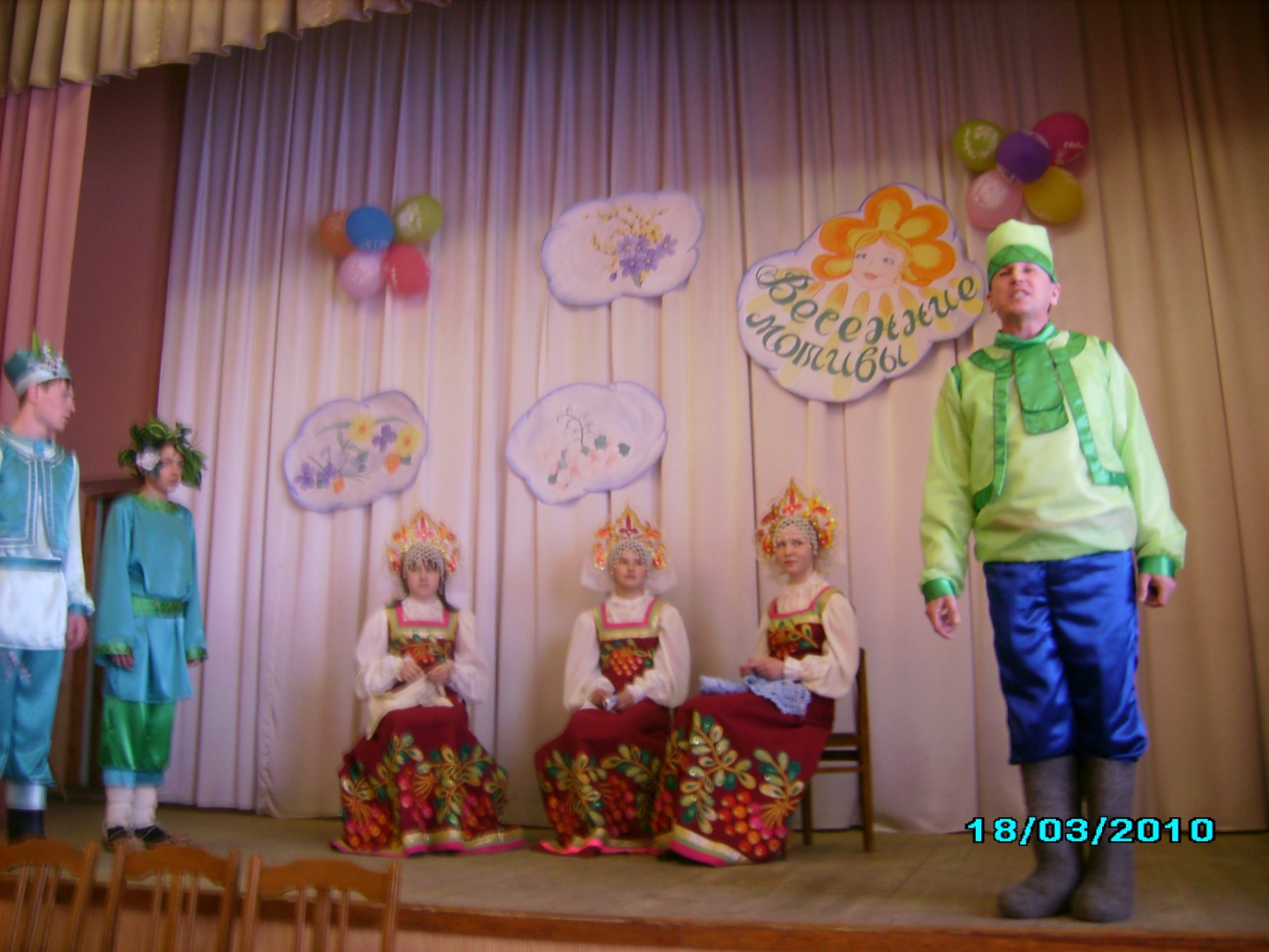 Цель: Обогащать и развивать в душе ребенка чувства любви и уважительного отношения к народным промыслам, юбилейным датам текущего года.Задачи:1.Развивать творческие способности и талант воспитанников посредством театрализации и исполнения художественных номеров.2.Воспитывать в детях нравственно-эстетические качества.3.Вызвать положительный настрой в детях посредством театрализованного концерта.Оборудование: домашний кинотеатр, воздушные шары, костюмы героев, рукоделие воспитанников для демонстрации, на сцене рисунок со сказочно улыбающимся солнцем,  надписью «Весенние мотивы», тремя  облаками с весенними цветами.Место проведения: актовый зал.Участники: танцевальный коллектив 3 класса, танцевальная группа «Серпантин», вокальный ансамбль мальчиков 7а класса, танцевальная группа педагогов, женский вокальный ансамбль, группа девочек для демонстрации изделий марийской вышивки, братья - весенние месяцы, мастерицы.Дата проведения: 18 марта 2014 года.Звучит музыка. Открывается занавес. На сцене сидят и рукодельничают три девицы в русских  костюмах.Голос из-за кулис: Три подружки на досуге                                   Рассуждали вечерком… 1-ая девица: Вот была б я мастерица                         И умела б вышивать,                        Я бы нитками картины                        Научилась создавать.2-ая девица: Если б мне стать мастерицей,                        Научиться шить, вязать…                       Я б сама себе наряды                        Научилась создавать.3-я девица:  Кабы мне стать мастерицей,                      Я взяла бы в руки спицы.                      И в подарок для дружка                      Ковер из ниток соткала.Голос из-за кулис: Только вымолвить успели                                   И откуда ни возьмись,                                   Появились молодцы – весны творцы,                                   Помочь девицам мечты приблизить                                   И весенние им мотивы подарить. Выходят весенние месяцы-братья.Март:         Здравствуйте, гости званные и желанные!                     Разрешите мне представиться!                     Март – первый весенний месяц я,                     Шлю вам я поклон земной.Апрель:      Все мы рады гостям, как добрым вестям!                     Апрель я, средний брат весны.                     Трудились вы упорно и красиво,                     И радость в труде обрели.                     Спасибо вам, люди, спасибо!                     И низкий поклон до земли!Май:           Я же Май – младший брат весны.                    Искренне спешу вам сообщить,                    Что собрались мы сегодня с вами                     На праздник мастерства, таланта.                    Хочу, чтобы ваши надежды сбылись,                    Чтоб скучно вам не было                    Здесь ни минутки. Март:            Мы же знаем, что девицы                       Стать хотите мастерицами.Апрель:        И совет мы вам дадим,                       Где то место подыскать.Май:             Чтобы шить и вышивать,                       Ткать ковры, крючком вязать                       Вы могли бы научиться,                       Надо только не лениться.3 девица:      Где же место есть такое,                       Месяцы весенние, скажите?Март:           Школа есть в краю одна –                       Школа та – красавица.                      Мастерством своих умельцев                      Эта школа славится.Апрель:       Мы вам школу ту покажем,                      Откровенно вам расскажем -                      В этой «Школе мастеров»                      Каждый петь, плясать готов.Май:             Предлагаем прямо здесь                       В этом убедиться.                       А вы если захотите –                        Можно подключиться.Март:           Ай да дети, ай танцоры!                      Вот так русская душа.                      Пляшут, будто бы узоры                       Вышивают не спеша!                      Исполняется русский народный танец.Март:           Ремёсел в школе нашей много                       И выбирает каждый себе дело по душе.                       Кто мастерит подставки для цветов, кто вазы,                       А кто – прекрасно мастерит торшер.                       Какие вещи – загляденье!                       От них исходит чудо-свет.                       Недаром рукоделие в народе                       Так популярно много сотни лет.Апрель:        Всех, всех с Весною нынче поздравляем!                       С природы пробужденьем и теплом!Май:             Желаем солнечных вам дней прекрасных                      И неба ясного на каждый миг!                      А коль гроза случится иль ненастье,                      Так свежим воздухом природа наградит!           Танец с мячами.Май:            Много праздников в апреле,                     Очень  светлых дорогих!                     Год Учителя восславим:                     Он сегодня среди них!Апрель:     С нашим годом  поздравляем                    Нынче всех учителей                    И от всей души желаем                    Педагогам нашим славным:                    Всем здоровья и удач,                    Новых творческих свершений                    И решения всех Задач!Песня «Некогда стареть учителям» в исполнении женского вокального ансамбля.Март:         Братец Апрель, нам скажи да всю правду доложи…Май:          Что же нам ещё подарит год 2012-ый?Апрель:     Девяноста лет встречает скоро                    Мари-Турекский наш район.                    Нет прекрасней, нету краше,                    Чем наш утренний Эрвел.Май:           Марийский край, любимый край!                    Шумят леса и луг цветет,                    И речка вдаль спеша течет…                    Поет гармонь, свирель поет.                  Исполняется марийский танец.Апрель:   Что подарит нам месяц Май?Март:      Что готовит нам месяц Май?Май:        Майский праздник – День Победы!                 И вновь на свете Победная Весна! Апрель: Красоту, что дарит нам природа,                 Отстояли солдаты в огне,                 Майский день сорок пятого года                 Стал последнею точкой в войне. Март:     За всё, что есть сейчас у нас,                 За каждый наш счастливый час,                 За то, что солнце светит нам,                 Спасибо доблестным солдатам –                  Нашим дедам и отцам.  Май:     Недаром сегодня салюты звучат                В честь нашей Отчизны,                В честь наших солдат!Песня «Мальчишки» в исполнении мальчиков 7а класса.Май:      Со временем всё зарастает былью,               Что связано с минувшею войной,               Уж не приходят вдовы к надмогилью,               Траншеи битвы заросли травой.Апрель: Людская память вечно помнит милых                Отцов, мужей, любимых, сыновей,                Забыть она солдат войны не в силах,                Что жизнь отдали Родине своей. Март:    Ведь только сердце помнит боль утраты               И чувствует, какая ей цена,               С полей сражений не пришли солдаты,               Их не убила в памяти война.Звучит песня «Снегири».Май: Братцы мои! Хочу вас обрадовать, каких высот добились наши рукодельницы. Полюбуйтесь над совершенством и талантом мастериц. Их вышитые изделия так гармонируют с прекрасными стихами Валентина Колумба, замечательного марийского поэта.Выходят мастерицы с вышитыми изделиями. Идет демонстрация. Мастерицы читают стихи Валентина Колумба «Рождение марийской вышивки», демонстрируя свои вышитые изделия.1 мастерица: Как семицветны наши зори,                      Когда под утро петухи кричат,                      Так семицветны вышивок узоры                      На тувырах и шовырах девчат.2 мастерица: Родной узор                       Неповторим и вечен,                      И дороги сегодня нам вдвойне…3 мастерица: Любой стежок здесь к месту,                      Всё так точно,                      Деталь и совершенна,                      И мудра.                      От вышивки такой                      Светло и ночью…1 мастерица: Не вымучено это чудо                      И не выжато,2 мастерица: Оно смеётся,                      Говорит всерьёз.3 мастерица: Вглядитесь в естество                      Марийской вышивки – Вместе:         Медвяный запах ударяет в нос.Исполняется обрядовый трудовой марийский танец.               